PERANAN BUDAYA ORGANISASI THE TELKOM WAY DALAM MENINGKATKAN MOTIVASI KERJA KARYAWAN DI PT. TELKOM WITEL TASIKMALAYAOleh:Siska Nurul Janah132050156SKRIPSIUntuk Memperoleh Gelar Sarjana Pada Program Studi Ilmu Komunikasi Fakultas Ilmu Sosial dan Ilmu Politik Universitas Pasundan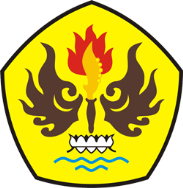 FAKULTAS ILMU SOSIAL DAN ILMU POLITIKUNIVERSITAS PASUNDANBANDUNG2017